                             Апрель 2023г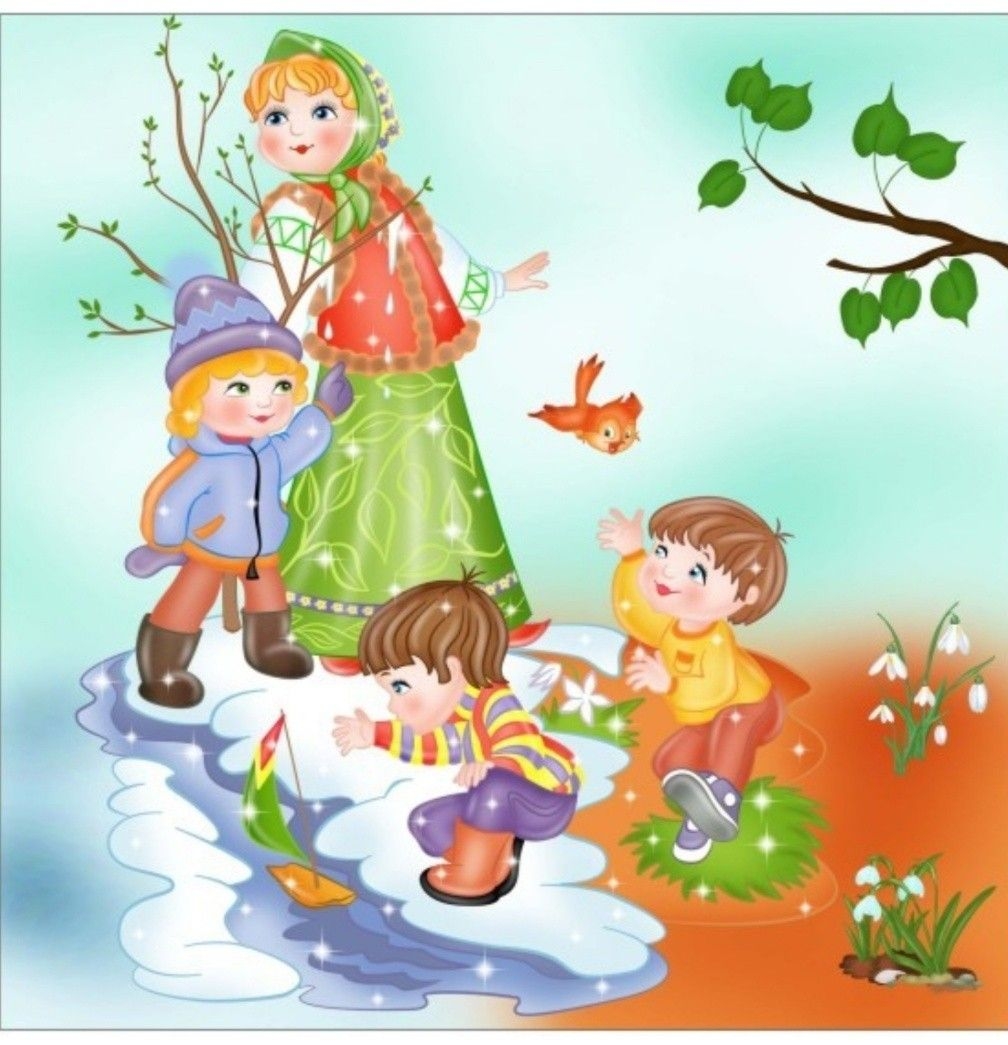 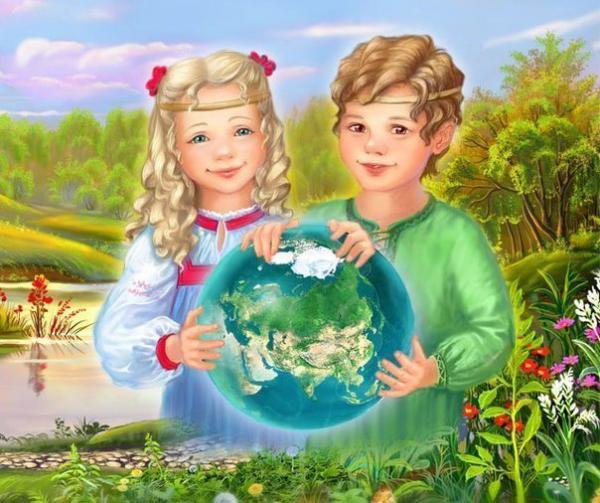 Утверждаюзаведующий МБДОУ Детский сад № 16 «Родничок»__________________А.С Игумнова«___» _____________2023г.Форма работыПроводимые мероприятияПериодПериодОтветственные12334Работа  с  воспитанникамиРабота  с  воспитанникамиРабота  с  воспитанникамиРабота  с  воспитанникамиРабота  с  воспитанникамиМодуль 1. Творческие соревнованияВыставка   «Пасхальный перезвон» - гирлянда из пасхальных яиц. «Бумажные истории» -  космическая выставка14.04.23 10.04.23 – 12.04.2314.04.23 10.04.23 – 12.04.23Воспитатели, дети, родителиМодуль 2.  Праздники«Праздник - Безобразник» - по группам (1 апреля) Спортивное развлечение «Космические приключения» Досуг «Улица Весенняя»  03.04.23 10.04.23 – 12.04.2326.04.23  03.04.23 10.04.23 – 12.04.2326.04.23 Воспитатели, муз. руководители, инструктор по ФИЗО, родители Модуль 3. Нравственно – патриотическое воспитание Традиции и обычаи  «Светлый праздник Пасхи!» 10.04.23 – 14.04.2310.04.23 – 14.04.23Воспитатели, муз. руководители, инструктор по ФИЗО, родители,  Модуль 4. Основы безопасностиОбразовательное событие «Приключение Маши и Сфетофорика»Сюжетно - ролевые игры « Мы по улице идем» , «Прогулка на автобусе» в течение месяца с отображением в плане в течение месяца с отображением в плане Воспитатели, музыкальные руководители, инструктор по ФИЗО, родителиРабота  с  педагогамиРабота  с  педагогамиРабота  с  педагогамиРабота  с  педагогамиРабота  с  педагогамиИнтерактивные формы  работы с педагогами«Виртуальный журнал» ( рабочая информация о программах, технологиях  на сайте ДОУ)  «Логопедические находки» - Уроки Говорушки «Минутка с психологом»В течение месяцаВ течение месяцаЛогопедыпсихологРабота с родителямиРабота с родителямиРабота с родителямиРабота с родителямиРабота с родителямиМастерские с родителями« Космические дали»«Пасха Красная»« Космические дали»«Пасха Красная» В течение месяцаВоспитатели, дети, родители Оздоровительная   работаОздоровительная   работаОздоровительная   работаОздоровительная   работаОздоровительная   работаОрганизация оздоровительных и профилактических мероприятий. «Космические старты» «Космические старты»  Инструктора по ФИЗО Организационная деятельностьОрганизационная деятельностьОрганизационная деятельностьОрганизационная деятельностьОрганизационная деятельностьАдминистративная работаОбновление информации на сайтеФоторепортажи о проведенных мероприятиях, выставках.Обновление информации на сайтеФоторепортажи о проведенных мероприятиях, выставках.В течение месяца